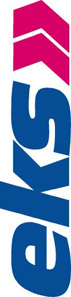 PRESSEMITTEILUNGeks Engel stärkt MarktzugangAndreas Gramer neuer Strategic Sales ManagerWenden, 3. April 2017 – Mit Wirkung zum 1. April 2017 hat eks Engel die neu geschaffene Position des Strategic Sales Manager mit Andreas Gramer besetzt. Der 54-Jährige, der zuvor seit 1990 für den Netzwerkspezialisten Hirschmann tätig war, berichtet direkt an Geschäftsführer Ralph Engel. Zu seinen Aufgaben gehören insbesondere die Durchführung von Marktanalysen, die Weiterentwicklung des Produktportfolios, die weltweite Betreuung von Key Accounts und Vertriebspartnern sowie die Intensivierung des Geschäfts mit kundenspezifischen Lösungen.Andreas Gramer studierte Elektrotechnik mit Schwerpunkt Nachrichtentechnik an der Fachhochschule Konstanz. Seine berufliche Laufbahn begann 1990 als Vertriebsingenieur im Bereich Optische Übertragungstechnik von Hirschmann. 1996 wechselte er in das neu gegründete Produktmanagement, wo er u. a. für den Aufbau des Industrial Ethernet-Portfolios verantwortlich war. 2002 wurde ihm die fachliche und disziplinarische Leitung des Produktmanagements Industrial Networking übertragen, die er bis Mitte 2016 innehatte.eks Engel bietet Lichtwellenleiter-Lösungen aus einer Hand. Das Produktspektrum reicht von Fiber Optic-Systemen für verschiedene Feldbusse über Industrial Ethernet-Switches bis hin zu LWL-Systemen zur Übertragung von Audio-, Video- und Telefonsignalen. Diese Produkte werden überall dort eingesetzt, wo es auf höchste Zuverlässigkeit ankommt, beispielsweise in der Fabrik- und Prozessautomatisierung, im Verkehrsbereich oder in der Sicherheitstechnik.Redaktionskontakt:	Merites Public Relations
Dr. Thomas Oelschlägel
Ricarda-Huch-Str. 63
72760 Reutlingen
Tel.: +49 (0) 7121 909 49 91
Fax: +49 (0) 7121 909 49 92
E-Mail: Thomas.Oelschlaegel
@merites.deLeserkontakt:	eks Engel GmbH & Co. KG
Schützenstraße 2
57482 Wenden
Tel.: +49 (0) 2762 9313 600
Fax: +49 (0) 2762 9313 7906
E-Mail: info@eks-engel.de
Internet: www.eks-engel.deLink zu Porträtbild:	http://www.eks-engel.de/unternehmen/aktuelles/presse/detail/eks-engel-staerkt-marktzugang/ 